Активизировать ресурс молодых избирателей - важнейшая задача сегодняшнего дня.В связи с этим в декабре 2007 года ЦИК России было принято постановление ЦИК России «О проведении Дня молодого избирателя» в российских регионах.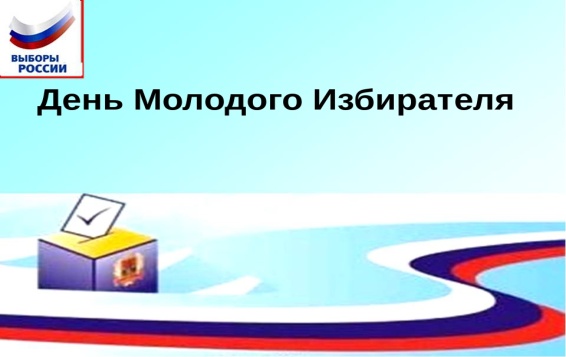 Данное мероприятие направлено на формирование у молодых людей гражданской ответственности, повышение уровня информированности молодых избирателей, их правовой и электоральной культуры.Цель выборов – выявить волю народа.Для этого голосование у нас всеобщее, прямое и тайное – такова формула выборов.В Конституции РФ записано: «Граждане РФ имеют право избирать и быть избранными в органы государственной власти и органы местного самоуправления…» Кто голосует впервыеГолосование проводится с 8.00 до 20.00 часов по местному времени.Обязательно возьмите с собой паспорт.Если Вы заранее не смогли ознакомиться с информацией о кандидатах, включенных в избирательный бюллетень, то можете сделать это на избирательном участке             (внутри помещения для голосования оборудован специальный стенд).Избирательный  бюллетень заполняется в специально оборудованной кабине, где присутствие других лиц недопустимо.Если в день голосования  Вы заболели и не сможете придти на избирательный участок, сообщите об этом в участковую избирательную комиссию и Вам организуют голосование на дому.В избирательном бюллетене избиратель ставит любой знак в пустом квадрате, расположенном справа от фамилии кандидата, в пользу которого сделан выбор.ПОМНИТЕ: голосовать Вы можете только лично, голосование за других лиц не допускается.Заполненный избирательный бюллетень Вы опускаете в опечатанный ящик для голосования.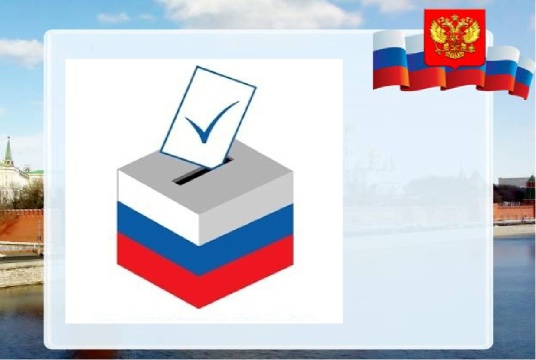 Твои избирательные права:Гражданин Российской Федерации, достигший в день голосования 18 лет, имеет право избирать.Гражданин Российской Федерации, достигший 21 года, имеет право баллотироваться в представительные органы всех уровней.Гражданин России имеет право избирать и быть избранным независимо от пола, национальности, происхождения, имущественного и должностного положения, места жительства, вероисповедания.Гражданин Российской Федерации, достигнув 35 лет, имеет право выдвигать свою кандидатуру на должность президента страны. 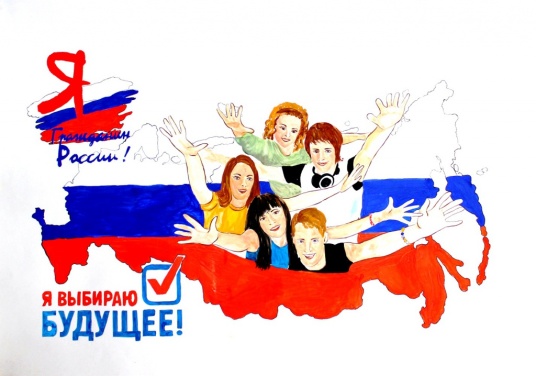 Ресурсы Интернет, рассказывающие о выборах и избирательных правах граждан РФ.Сайт Центральной избирательной комиссии Российской Федерации: http://www.cikrf.ruСайт Избирательной комиссии Жарковского района:zharkitik.izbirkom69.ruСайт российского центра обучения избирательным технологиям при ЦИК России: http://www.rсoit.ru